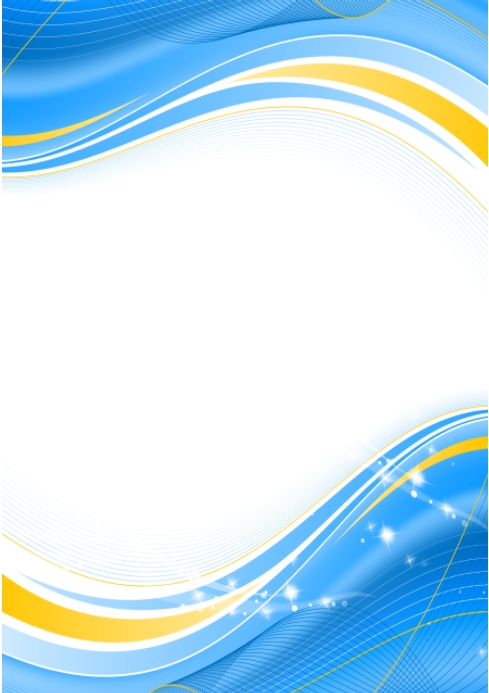 รายงานผลการปฏิบัติราชการ(Government Performance Report)	ประจำเดือน มกราคม ๒๕๖7	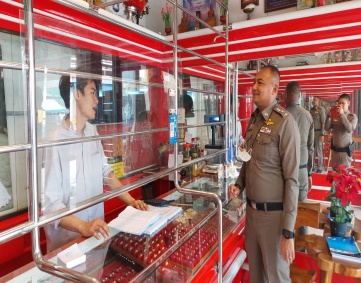 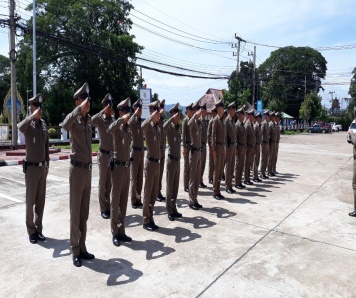 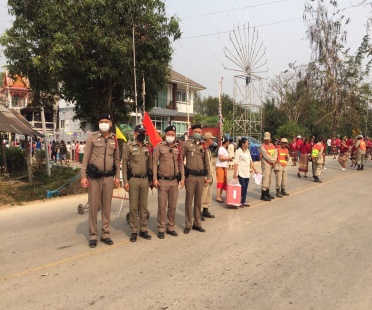 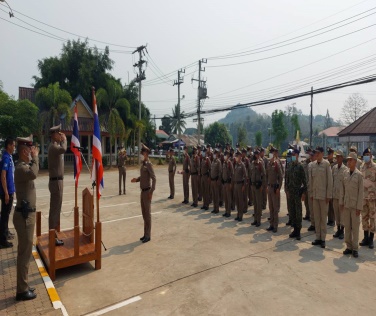 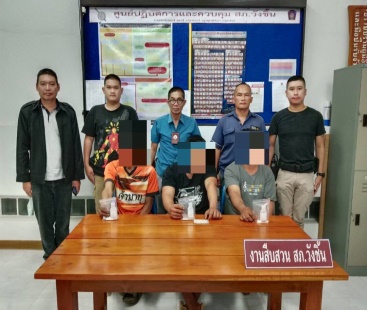 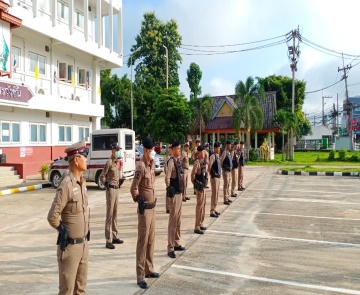 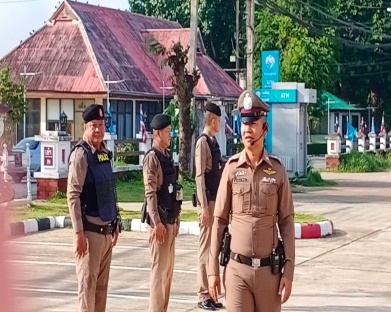 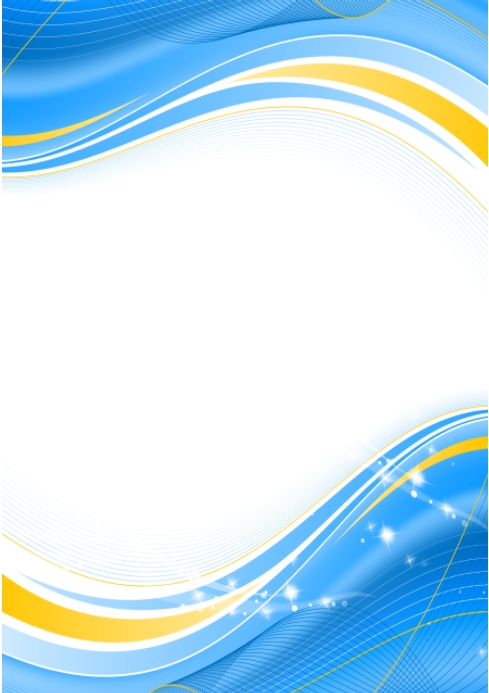 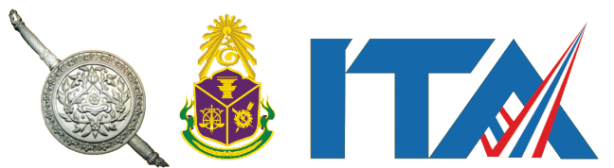 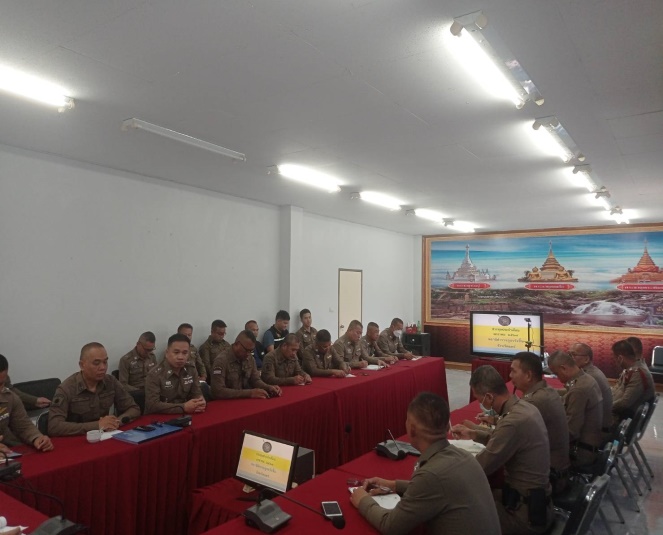 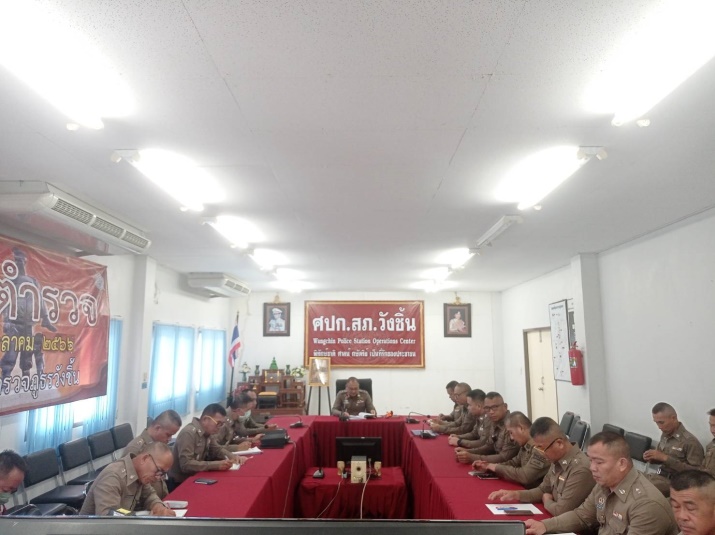 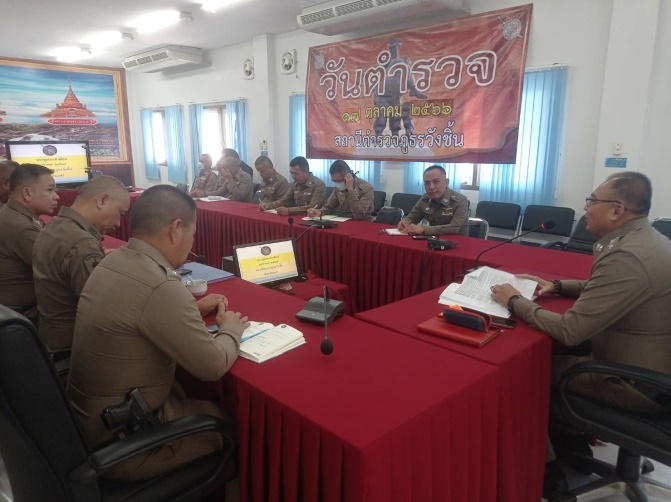 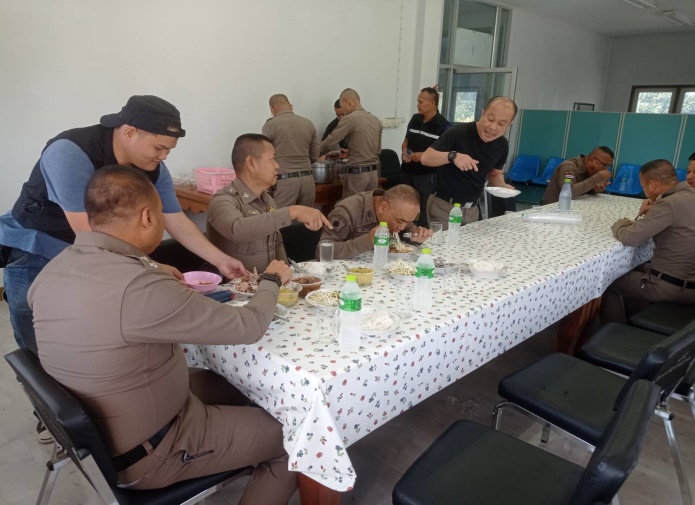 วันนที่  11  มกราคม 2567  เวลา 10.00 น. พ.ต.อ.นิวัต ทัศนเกษม ผกก.สภ.วังชิ้น เป็นประธานการประชุมบริหาร สภ.วังชิ้น ประจำเดือน มกราคม 2567  ณ ห้องระชุม สภ.วังชิ้น  โดยมีข้าราชการตำรวจ สภ.วังชิ้น เข้าร่วมประชุมโดยพร้อมเพรียง ในครั้งนี้ ผกก.สภ.วังชิ้น   เลี้ยงอาหารกลางวัน ตามโครงการอาหารกลางวัน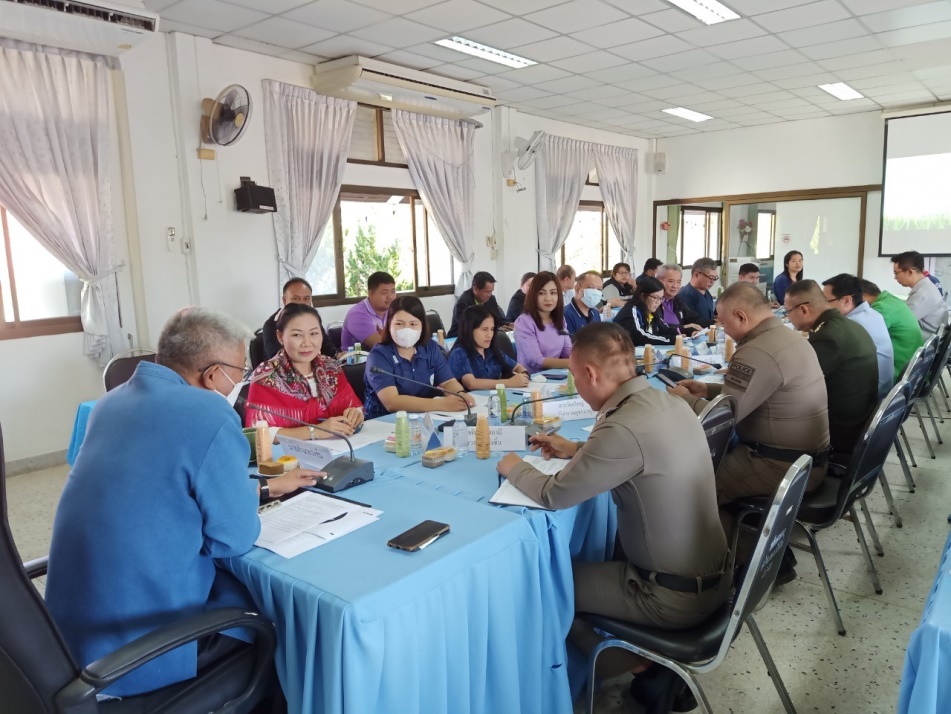 วันพุธที่ 3 เดือนมกราคม พ.ศ. 2567 เวลา 09.30 น. พ.ต.อ.นิวัต  ทัศนเกษม ผกก.สภ.วังชิ้น มอบหมาบให้ พ.ต.ท.ประชัน  ปิงจันทร์ สว.ธร.สภ.วังชิ้น ร่วมการประชุม หัวหน้าส่วนราชการ หัวหน้าหน่วยงานรัฐวิสาหกิจ ผู้บริหารสถานศึกษา ผู้บริหารองค์กรปกครองส่วนท้องถิ่น กำนัน และภาคธุรกิจเอกชน และคณะกรรมการบริหารงานอาเภอแบบบูรณาการ (ก.บ.อ.) อำเภอวังชิ้น จังหวัดแพร่ ครั้งที่ 1/2567 ณ ห้องประชุมอาเภอวังชิ้น ชั้น 2